Консультация для родителей «Детские страхи»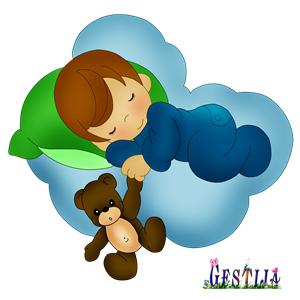 Дети в возрасте от трех до пяти лет нередко чего-то пугаются и становятся впоследствии нервными и боязливыми. Однажды испугавшись, дальше дети начинают бояться практически всего, и страх может быть очень сильным.Их пугает практически все: наступающая темнота на улице, прохождение грозы и раскаты грома, лай собак, шум ветра за окном и даже гудение воды в водопроводных трубах. И если ребенок испугался, то совсем не важно устанавливать причины, надо разрешать проблему. И, ни в коем случае не делать большую ошибку, пытаясь высмеять страхи ребенка.Основная причина детских страхов – богатая фантазия детей, именно поэтому детские страхи чаще появляются в возрасте 4-6 лет, когда развитие воображения и эмоциональной сферы резко ускоряется.КАК ПОБОРОТЬ ДЕТСКИЕ СТРАХИРеакция родителя на страх должна быть спокойно-сопереживающей. Нельзя оставаться равнодушными, но и чрезмерное беспокойство может привести к усилению страхов.1. Попробуйте обсудить с ребенком его страх, попросите его описать чувства и сам страх. Чем больше ребенок будет говорить о страхе, тем лучше, - это самая действенная терапия. Попробуйте переубедить ребенка, но не преуменьшайте страх, а поделитесь своим опытом, если он имеется, посоветуйте что-либо, сочините вместе сказку о том, как победить страх.2. Самый распространённый и эффективный способ – это игровая форма. Предложите ребёнку нарисовать свой страх на бумаге, как он его представляет. Если он не хочет этого делать, то не нужно и заставлять, отложите на другой раз, а если всё-таки нарисовал, то можно начинать действовать. Дайте ему понять насколько забавное и нестрашное существо на бумаге. Не верит? Тогда вместе подрисуйте этому «страху» смешные рожицы, дайте волю фантазии. А потом предложите порвать бумажку со своим страхом на много мелких кусочков, а ещё лучше устройте «соревнование», у кого больше кусочков получится.3. Если ваш ребёнок боится сказочных героев, то рассказывайте ему сказки, в которых эти герои смешные и добрые.4. Если он боится темноты, то на ночь зажигайте ему небольшой ночник.- не пытайтесь действовать с помощью силы, насильно выключая свет и оставляя малыша в темноте, наедине со своими страхами. Если ребенка пугают какие-то конкретные предметы, на ночь уберите их в другую комнату. Предложите ребенку спать с мягкой игрушкой, которая ночью будет его охранять.НЕСКОЛЬКО СОВЕТОВ РОДИТЕЛЯМ- Никогда не запирайте ребёнка одного в замкнутом пространстве.- Никогда не пугайте его Бабой Ягой, полицией, злой собакой, дядей доктором.- Не стоит забывать, что всему своё время, поэтому не нужно маленькому ребёнку показывать агрессивные мультфильмы или рассказывать страшные сказки, потому что это тоже может служить причиной возникновения фобий.- Не стыдите и не наказывайте ребенка за его страх. Его страх – это не каприз и не прихоть. Бесполезно советовать «взять себя в руки и перестать бояться» или не бояться потому, что «боятся только девчонки».- Удовлетворяйте любопытство ребенка. Иногда родителей очень утомляют бесконечные «Почему?» и» Что это?», но чем больше непонятного, тем больше страхов. Если ребенок не получает ответ на свой вопрос, он может его придумать, и его фантазия может быть пугающей. В то же время информация должна соответствовать возрасту ребенка, не быть для него непосильной. Нет необходимости акцентировать его внимание на пожарах, стихийных бедствиях, смерти и так далее.Главное, всегда помните, что только родители могут помочь ребёнку побороть детские страхи, не наказывайте его и не ругайте за то, что он боится, постарайтесь понять и выслушать.Терпения Вам и здоровья вашим детям.